                  Church of St. John and St. Mary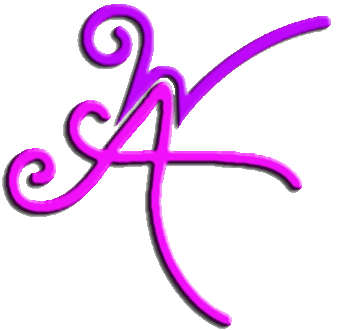              Fifty-Ninth Annual            Benefactors, Patrons & Sponsors        (BPS)       2020 Fundraising DriveFebruary 2020Dear Parishioners of St. John and St. Mary,     I am honored to be this year’s President of the Women’s Association (WA).  For the past 59 years, the WA has been supporting The Church of St. John and St. Mary spiritually, socially, and with your continued generosity -- financially.       The Women’s Association is the only fundraising arm of our parish.  Our three annual fundraisers include the Annual Benefactors, Patrons and Sponsors (BPS) Drive, our Spring Carnival Fundraiser, and the Christmas Fair.  As always, 100% of the funds raised support our Religious Education, Youth Group programs, scholarship money for our graduating seniors, financial help for needy parish families, and necessary critical support for the ordinary and ongoing operating expenses of the parish.    We are very thankful for your previous BPS contributions and humbly ask for your continued support with this year’s BPS drive. For your convenience, you can now donate by credit card by going to our website: www.sjsmrcc.com and clicking on the WESHARE BPS DONATION BUTTON. It’s fast, easy and lets you accumulate those sought-after award points!    The contributions from our BPS fundraising drive will be presented to our pastor, Rev. Edward O’Halloran, on the last day of our Spring Carnival Fundraiser (May 29-31). We are looking forward to you seeing you at this parish celebration!     On behalf of the Women’s Association and the parishioners of St. John and St. Mary,  I thank you in advance for your continued generosity and support. With appreciation,Vera Kiernan                                                          President of the Women’s Association